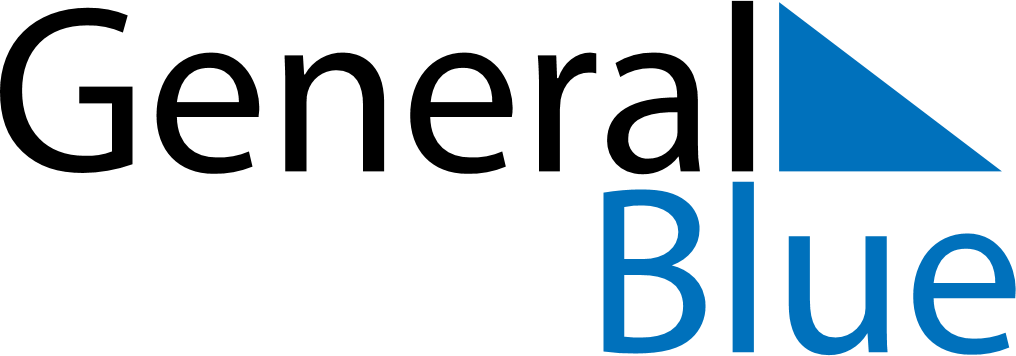 June 2028June 2028June 2028June 2028June 2028June 2028SwitzerlandSwitzerlandSwitzerlandSwitzerlandSwitzerlandSwitzerlandSundayMondayTuesdayWednesdayThursdayFridaySaturday12345678910Pentecost
VätertagWhit Monday1112131415161718192021222324252627282930NOTES